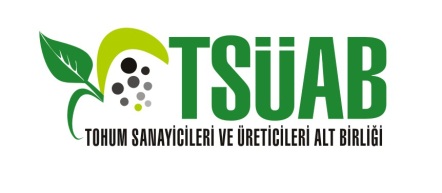 TOHUM SANAYİCİLERİ VE ÜRETİCİLERİ ALT BİRLİĞİ (TSÜAB) ORGANİZASYONUNDA DÜZENLENECEK OLAN‘’TOHUMCULUKTA ETİK KURALLAR ÇALIŞTAYI” SPONSORLUK KONULARI, ÜCRETLERİ, SAYILARI VE VERİLECEK HAKLARTohum Sanayicileri ve Üreticileri Alt Birliği (TSÜAB) tarafından Antalya' da 18-19 Aralık 2017 tarihlerinde "TOHUMCULUKTA ETİK KURALLAR" konulu bir çalıştay düzenlenecektir.Çalıştaya, Gıda, Tarım ve Hayvancılık Bakanımız Sayın Dr. Ahmet Eşref FAKIBABA davet edilmiştir. Çalıştaya geçen yıllarda olduğu gibi, tohumculukla ilgili diğer kurum ve kuruluşlardan ve üyelerimizden oluşacak yaklaşık 500 kişinin katılımı öngörülmektedir.Ayrıca, TSÜAB tarafından UR-GE programı kapsamında hâlihazırda yürütülen üç projeyle ilgili olarak, 13 ülkeden 33 sektör temsilcisi katılacaktır. Çalıştay, Royal Seginus Hotel Özlü Mahallesi, 07112 Aksu/Antalya’da gerçekleştirilecektir. http://www.royalseginus.com/TR/Royal-Seginus-Hotel/icerik/Iletisim/ÇALIŞTAYDA YÖNETİM KURULUMUZCA GEÇEN YILLARDAKİ GİBİ SPONSORLUKLARIN ALINMASI KARARI ALINMIŞTIR. Tohumculuk Sektörümüzün son yıllardaki gelişimi ve aynı zamanda Katılımcı Profili dikkate alındığında; düzenlenecek Çalıştay vasıtasıyla Tohumculuk sektörümüzün ve aynı zamanda sponsor firmaların imkân ve potansiyelinin katılımcılara tanıtılması ve yeni fırsatların yakalanması sağlanmış olacaktır. Çalıştay için Sponsorluk Konuları, Ücretleri, Sayıları ve Verilecek HaklarPLATİN SPONSORLUK (1 Sponsor)75.000 TL (KDV Dâhil)Platin Sponsorluk İçin Verilen Haklar:Firmanın logosu TSÜAB web sitesinde çalıştay ile ilgili bölümde yer alacak ve sponsorun kendi web sitesine link verilecektir.Sponsor firmanın logosu, etkinliğin tüm basılı materyallerinde sponsorluğuna uygun boyutta yer alacak ve grafik tasarım uygulamalarında ilk sırada yer alacaktır.Sponsor firma, tanıtıcı logosunu taşıyan kırlangıçları çalıştay salonunda uygun yerlere asabilecektir.Sponsor firmanın logosu, çay/kahve molaları süresince ana salondaki ekranlarda dönecektir.Katılımcılara dağıtılacak çanta içerisinde sponsor firmanın tanıtıcı dokümanı yer alacaktır. Çalıştay süresince, 18.00 -19.00 saatleri arasında ayrı bir salon tahsis edilerek, sponsor firmanın TSÜAB üyeleri ile sohbet toplantısı yapması sağlanacaktır.Sponsor firmaya çalıştay süresince 3 kişilik konaklama sağlanacaktır.Sponsor firmaya 5 kişilik “Gala Gecesi” giriş hakkı temin edilecektir.Platin Sponsorun Etkinlik Mekânı Kazanımı20 m² ücretsiz tefrişsiz (boş) stand alanıTeşekkür panosunda, dış alan “Banner”larında logosunun yer almasıPlatin Sponsordan Talep Edilen HaklarFirmanın basın bültenlerinde ve diğer görsel medya tanıtımlarında çalıştay bilgisine yer verilmesi.ALTIN SPONSORLUK (Maksimum 3)50.000 TL (KDV Dahil) Altın Sponsorluklar İçin Verilen Haklar:Sponsor firmanın logosu TSÜAB web sitesinde çalıştay ile ilgili bölümde yer alacak ve sponsorun kendi web sitesine link verilecektir.Sponsor firmanın logosu, etkinliğin tüm basılı materyallerinde, sponsorluğuna uygun boyutta yer alacaktır.Sponsor firmanın logosu, çay/kahve molaları süresince ana salondaki ekranlarda dönecektir.Katılımcılara dağıtılacak çanta içerisinde sponsor firmanın tanıtıcı dokümanı yer alacaktır. Çalıştay süresince, 18.00 -19.00 saatleri arasında ayrı bir salon tahsis edilerek, sponsor firmanın TSÜAB üyeleri ile sohbet toplantısı yapması sağlanacaktır.Sponsor firmaya çalıştay süresince 2 kişilik konaklama sağlanacaktır.Sponsor firmaya 3 kişilik “Gala Gecesi” giriş hakkı temin edilecektir.Altın Sponsorların Etkinlik Mekânı Kazanımı15 m² ücretsiz tefrişsiz (boş) stant alanıTeşekkür panosunda, dış alan “banner” larında logosunun yer almasıAltın Sponsordan Talep Edilen HaklarFirmanın basın bültenlerinde ve diğer görsel medya tanıtımlarında çalıştay bilgisine yer verilmesi.GÜMÜŞ SPONSORLUK (Maksimum 5)30.000 TL (KDV Dâhil)Gümüş Sponsorluklar İçin Verilen Haklar:Sponsor Firmanın logosu TSÜAB web sitesinde çalıştay ile ilgili bölümde yer alacak ve sponsorun kendi web sitesine link verilecektir.Sponsor firmanın logosu, etkinliğin tüm basılı materyalinde, Platin ve Altın sponsor logosundan sonra yer alacaktır.Sponsor firmanın logosu, çay/kahve molaları süresince  ana salondaki ekranlarda dönecektir.Katılımcılara dağıtılacak çanta içerisinde sponsor firmanın tanıtıcı dokümanı yer alacaktır. Sponsor firmaya çalıştay süresince 2 kişilik konaklama sağlanacaktır.Sponsor firmaya 2 kişilik “Gala Gecesi” giriş hakkı temin edilecektir.Gümüş Sponsorların Etkinlik Mekânı Kazanımı10 m² ücretsiz tefrişsiz (boş) stand alanıTeşekkür panosunda, dış alan “banner”larında logosunun yer almasıGümüş Sponsorlardan Talep Edilen HaklarFirmanın basın bültenlerinde ve diğer görsel medya tanıtımlarında çalıştay bilgisine yer verilmesi.GALA GECESİ SPONSORLUĞU (1 Sponsor)15.000 TL (KDV Dahil) 19 Aralık 2017 tarihinde, kamu ve özel sektörden yaklaşık 500 seçkin davetlinin katılımıyla gerçekleştirilecek Gala Yemeği Sponsorluğunu kapsar.Gala Gecesi Sponsoru, sahne aktivitesi ile ilgili ücreti de üstlenir.Gala Gecesi Sponsorluğu İçin Verilen Haklar:Sponsor Firmanın logosu TSÜAB web sitesinde çalıştay ile ilgili bölümde “GALA GECESİ SPONSORU” ibaresi ile yer alacak ve sponsorun kendi web sitesine link verilecektir.Sponsor firmanın logosu, etkinliğin tüm basılı materyalinde, “GALA GECESİ SPONSORU” ibaresi ile yer alacaktır. Sponsor firmanın logosu, çay/kahve molaları süresince ana salondaki ekranlarda dönecektir.Gala Gecesi için hazırlanan salondaki masalarda sponsor firma bayrakları bulundurulabilecektir.Gala Gecesinde Sponsor Firma yetkilisine talep etmesi halinde konuşma hakkı verilecektir. Çalıştay süresince sponsorluklar yanında “Firma Tanıtım Stantları” imkânı da sunulacaktır.10 m² lik tefrişsiz (boş) stant alanı Stant Bedeli; TSÜAB Üyeleri için KDV dâhil 5.000 TL, Üye Olmayanlar için KDV dâhil 10.000 TL dir.Yukarıdaki çerçevede, “Sponsorluk” veya “Firma Tanıtım Standı” almak isteyen firmaların isteklerini en geç 8 Aralık 2017 Cuma günü akşamına kadar ekoksal@tsuab.org.tr ve nsezer@tsuab.org.tr adreslerine bildirmeleri gerekmektedir.SaygılarımızlaDr. Müfit ENGİZ Genel Sekreter